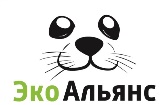 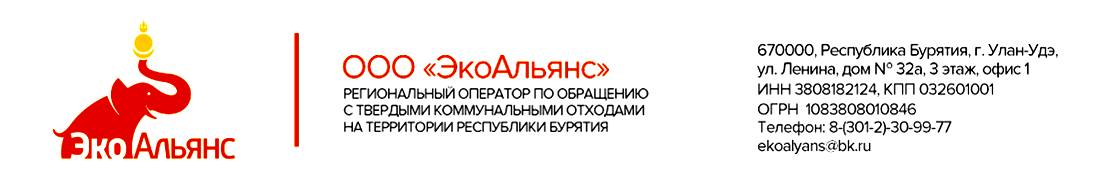 Уважаемые потребители!Менеджер по Северо-Байкальскому району Живоглядова Юлия Валентиновна с 1 по 30 сентября 2020г. находится в очередном отпуске.При возникновении вопросов Вы можете позвонить в Колл центр «ЭкоАльянс» г. Улан-Удэ по телефону 8 /3012/ 37-91-95.Всю информацию можно найти на сайте Регионального оператора - экоальянс03.рф. В разделе "О компании" имеется вкладка "вопрос - ответ", также в разделе "Контакты" с помощью обратной связи можно задать любой интересующий Вас вопрос. 